Hallo liebe Frau Roth,Wir bitten darum, den neuen Imkerverein "Bienenfreunde Wonnegau e.V." im IRP und somit auch im D.I.B. aufzunehmen.Wie telefonisch besprochen, sende ich Ihnen im Anhang unsere Satzung und das Gründungsprotokoll. Die Beantragung für den Eintrag in das Vereinsregister ist in Arbeit.Für die Seite des IRP:Imkerverein Bienenfreunde Wonnegau e.V.Postadresse:
Volker Deutsch
Sandwiesenweg 5
67550 Worms
Tel.: -
Mobil: 017638244122vorstand.bfw@gmail.comFür das erste Anlegen, hier folgende Informationen:1. Vorsitzender: Volker Deutsch, Sandwiesenweg 5, 67550 Worms2. Vorsitzender: Wilhelm Edel,  Kriegsheimer Straße 20, 67590 MonsheimKassenwart:  Klaus Berbner, Lehnkering Straße 47, 67550 Worms (bitte auch für die geplante OMV-Schulung vorsehen)Die restlichen Vorstandsfunktionen pflegen wir dann gerne selbst in der OMV ein.Für die Abrechnung in 2023, wie besprochen, hier die Mitglieder und die aktuelle Vereins-Zugehörigkeit:Volker Deutsch - noch bis 31.12.2023 im Imkerverein Worms - versichert bis 31.12.2023Klaus Berbner - noch bis 31.12.2023 im Imkerverein Worms - versichert bis 31.12.2023Karl Ludwig Gräf - noch bis 31.12.2023 im Imkerverein Worms - versichert bis 31.12.2023Merlin Ettel - noch bis 31.12.2023 im Imkerverein Worms - versichert bis 31.12.2023Ulrich Lehmann - noch bis 31.12.2023 im Imkerverein Worms - versichert bis 31.12.2023Wilhelm Edel, Kriegsheimer Straße 20, 67590 Monsheim - neues Mitglied bei Bienenfreunde Wonnegau e.V. - Versicherung sofort benötigtAnna Hormuth, Moltkestraße 5, 67590 Monsheim - neues Mitglied bei Bienenfreunde Wonnegau e.V. - Versicherung sofort benötigtSollten noch Informationen fehlen, bitte melden.Herzlichen Dank und liebe GrüßeVolker DeutschE-Mail: deutschv@gmail.comTel.: 0176 / 382 44 1 222 Anhänge
14:28 (vor 2 Minuten)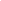 